23-Oct-2023 – Joint WG Hybrid MeetingsMonday Meeting Minutes3:10pm – 4:20pm – CIM Modelling Guidelines Compliance Topics (Chavdar)Chavdar presented his power point slide deck on the issues that are non-compliant with the CIM Modelling Guidelines. Becky:  Is there a reason we don’t have these extensions in the normative CIM in the first placeSvein:  The issues the are in the UML presented by Chavdar are attributes specific to the 600-x series for CGMESDECISIONS/ACTION ITEMS:Decision 1:  We will put more detail into the attribute descriptions (like the approach WG16 has taken between NA and European markets)   This does NOT need to happen before the merge next week.Decision 2:  All attributes and classes will be brought into normative CIM (an example provided below)Example here is the kind attribute will be moved into the OperationaLimitType (normative) class and a stereotype of <<European>> added to it: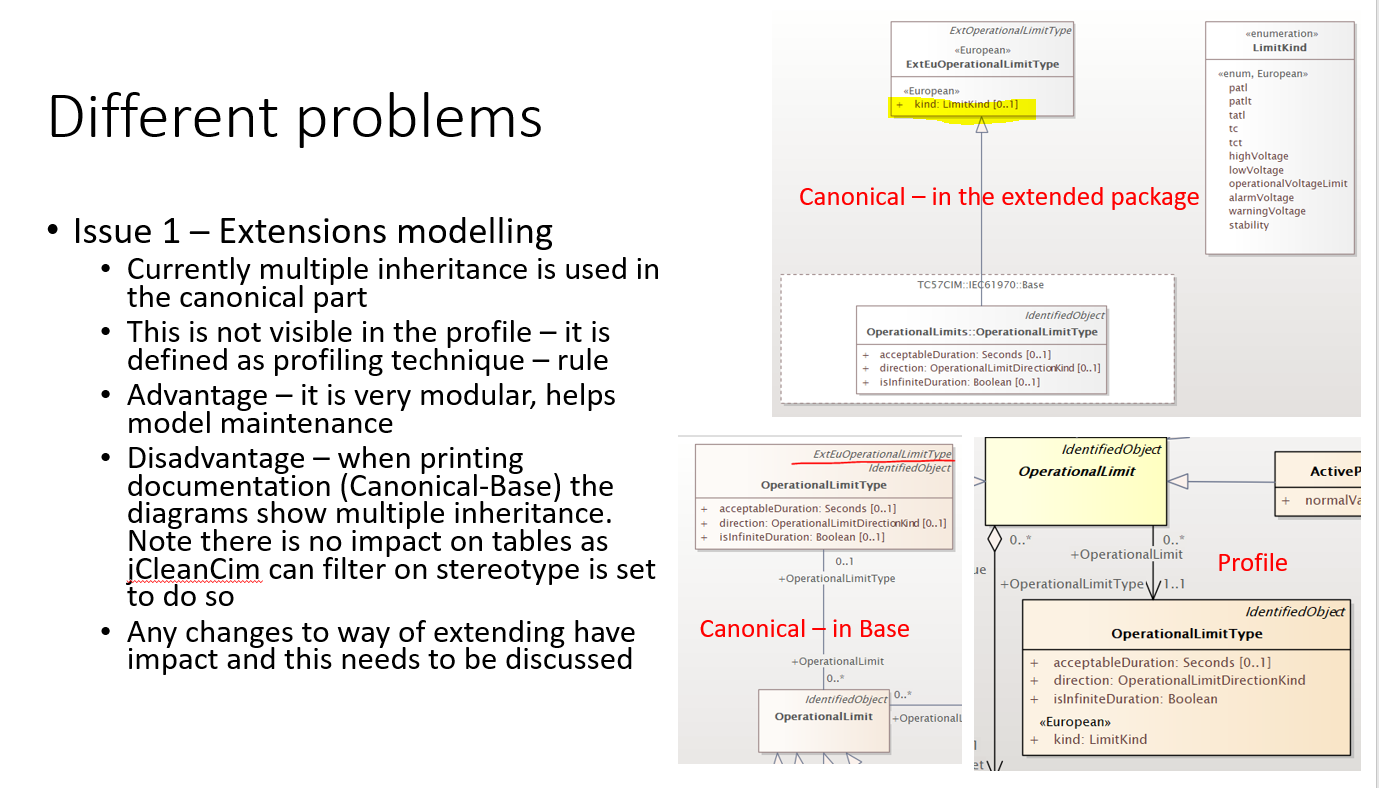 Decision 3:  We have classes in the Inf* packages that need to be corrected.  The issue is that multiple inheritance appears in the UML diagrams generated into the 301/302/457, etc.  The decisions / fix for this issue will be as follows:   Prior to a 301 document generation the entire Inf* package (top level) is to be deleted (not permanently) before generation.  This is applicable to all WGs (WG13, WG14, WG16, WG21)Action Items [Chavdar/Todd]:  For the merge we only need to implement Action 2 (above).  Therefore, Chavdar will produce a CIM18v08 release that corrects the issues as described here.  Todd to create appropriate Redmine Issues and release notes.